107年公職人員財產申報授權開始  檢察長率先辦理授權作業107年公職人員財產申報授權，自107年9月5日起至107年10月5日止，本署彭坤業檢察長於申報授權首日即完成授權作業，並表示今年度新增「一次性同意授權服務」功能，授權人不用每年重複申請授權，可節省寶貴時間，對授權人便利許多。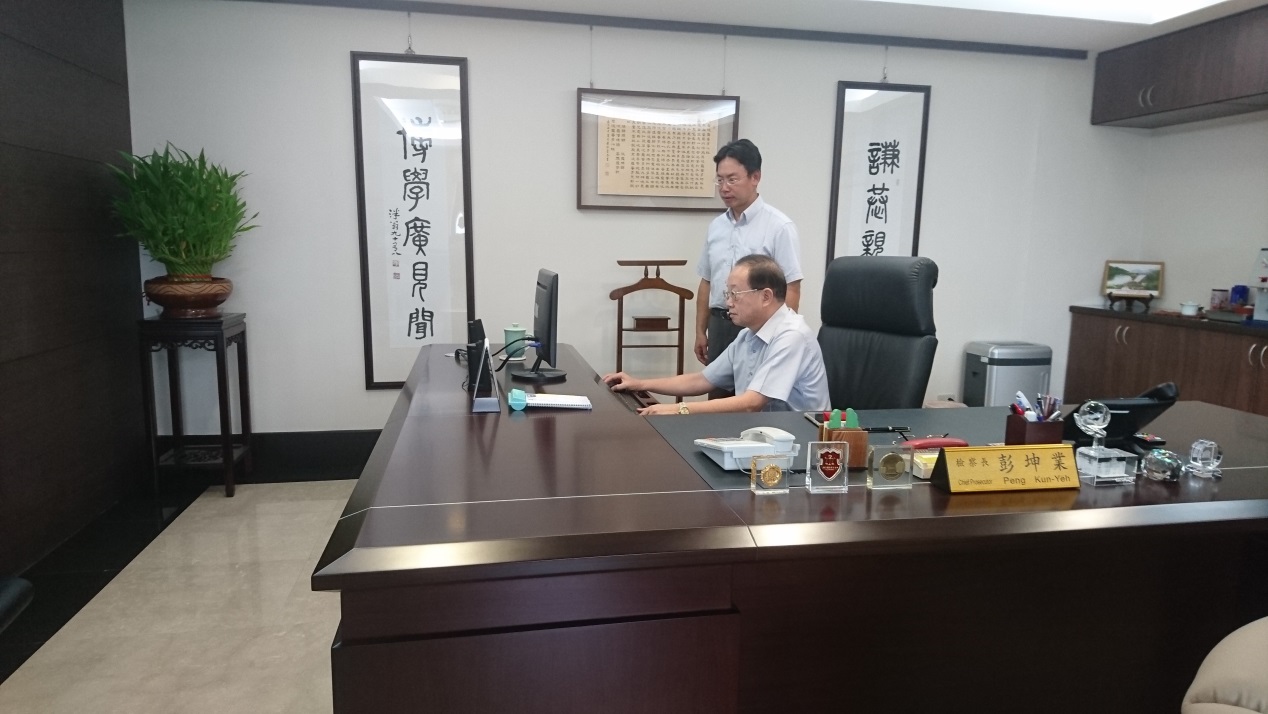 